Global trihalomethanes (THMs) exposure assessment in drinking water and burden of disease – QuestionnaireThank you for accepting to respond to the questionnaire below. Please fill in one copy of this questionnaire if you report country-wide THM data. If country-wide THM data are not available, but regional/district/area data are available, please fill one questionnaire per reporting region/district/etc. If you have available THM raw data, please send them along with the questionnaire. Return the questionnaire(s)/database to: iro.evlampidou@isglobal.org.Name of participating institution: _____________________________________________________________Name of person filling the form: ______________________________________________________________City: _________________________________________        4. Reporting Country: ______________________Contact email: _________________________________       6. Contact telephone: ______________________General informationPlease indicate the geographical area for which you report data in this questionnaire (country/region/district/city): ________________________Total population served: ________________ The drinking water management and distribution system in the reporting area is managed by:   Private sector      Public sector       Semi-private/semi-publicWater source and disinfection methodsWhat percentage of population, approximately, has access to these types of water in the reporting area?For the population receiving disinfected water, what is the water source approximately?For the population receiving disinfected water, what are the main disinfection methods used for primary disinfection? (if more than one main method, indicate each and the proportion of population served by each method).Trihalomethane (THM) measurementsAre THMs in drinking water regulated in the reporting area?  Yes   No  If YES, please indicate maximum contaminant level (MCL) in the table below.Are there any THM measurements in the reporting area between 2007 and 2017?  Yes   No ☐  If NO, you have finished the questionnaire. Thanks.   If THMs are regulated, what is the most recent year with complete THM data (from all the year round)? Please choose one:  2010  2011    2012    2013   2014   2015  2016If THMs are not regulated, please indicate the reporting period (preferable the latest year available): ...............Maximum contaminant level (MCL) and actual measurements of THMs in the reporting area and period: Where are the specimens for the THM tests collected from? (you may choose more than one answer)     Water treatment plant        Distribution system       Taps at consumers levelProvision of raw dataCould you provide country, region or water-zone raw data (database) with the THM measurements for the reporting year?  No         Yes, country          Yes, region       Yes, water-zoneThank you for your time and participation. For further questions and information please contact: Iro Evlampidou (www.isglobal.org), iro.evlampidou@isglobal.org, telephone: +34 93 214 73 42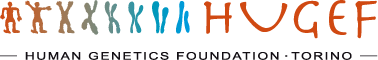 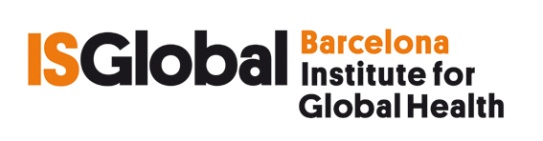 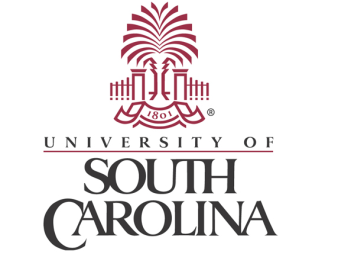 Disinfected water %   Other improved water%Unimproved water %Ground (e.g. wells)%Surface (e.g. rivers, reservoirs)%Other %Indicate what are the other sources% population % population Chlorine (Cl2, hypochlorite (ClO-))            Chlorine dioxide (ClO2)     UV irradiation                  Ozone   Bromine              Iodine  ChloraminesMCL (μg/l)Detection limit (μg/l)Number of samples Mean level (μg/l)Standard deviation (μg/l)Median level (μg/l)Range (min-max) (μg/l)Total TrihalomethanesChloroformBromoformDibromochloromethane (DBCM)Bromodichloromethane (BDCM)